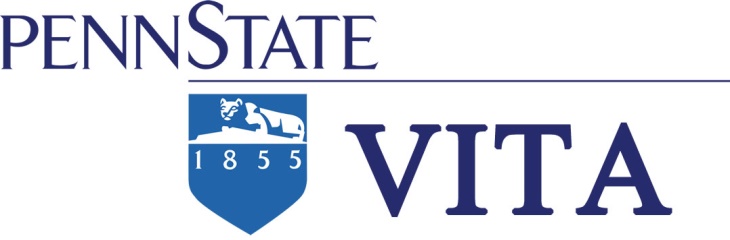 Tax Wise Online Training 11/9/2013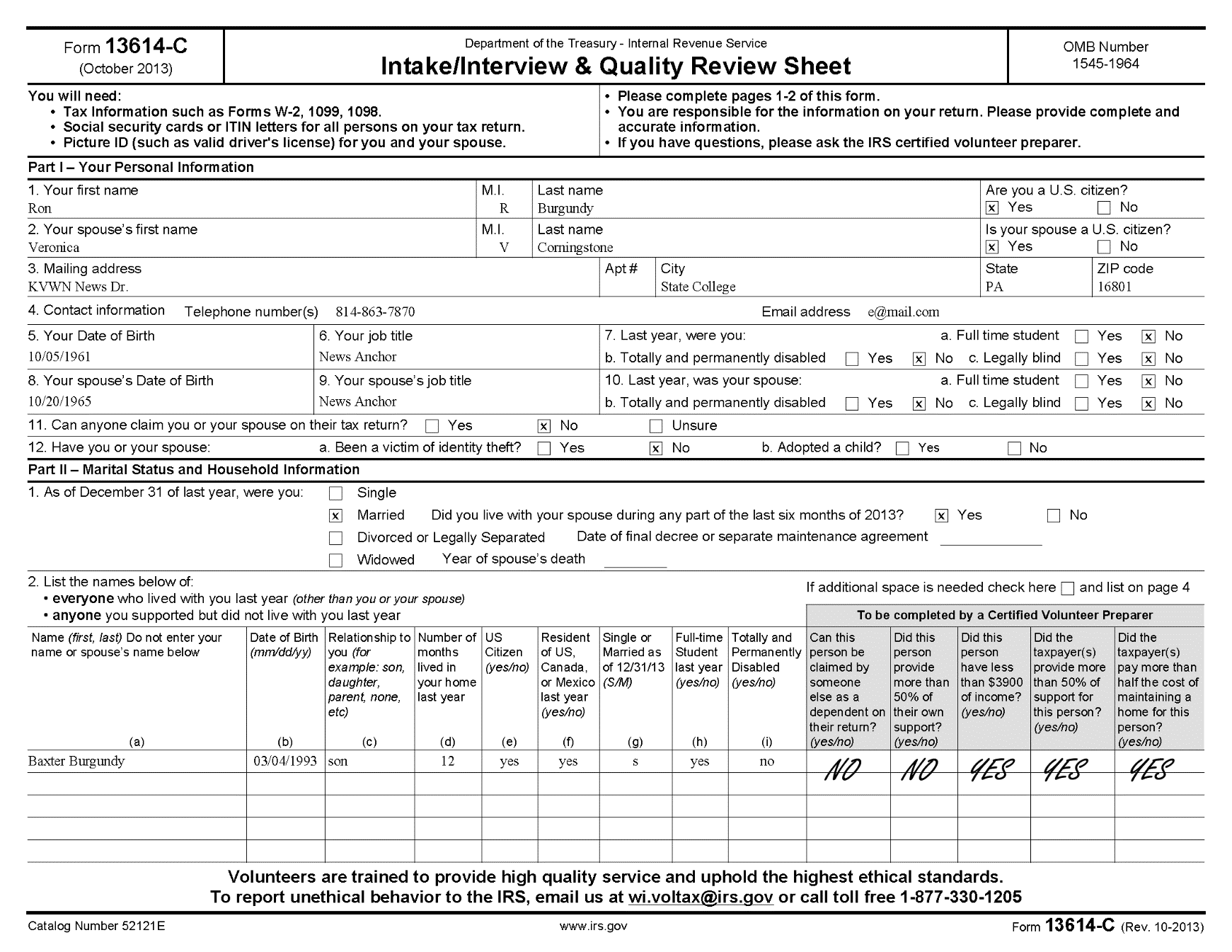 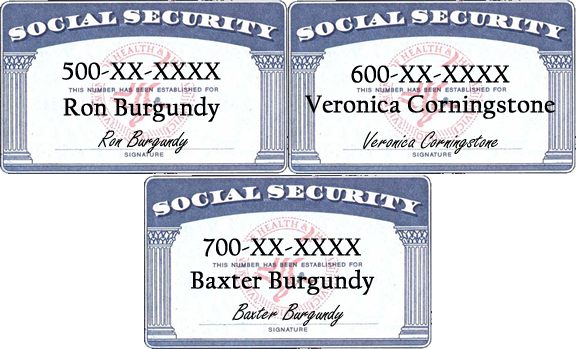 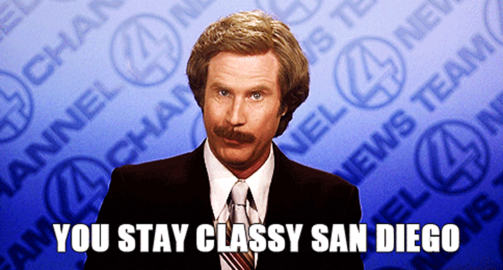 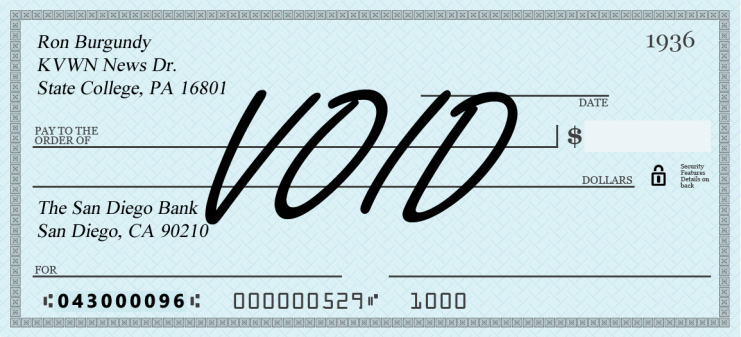 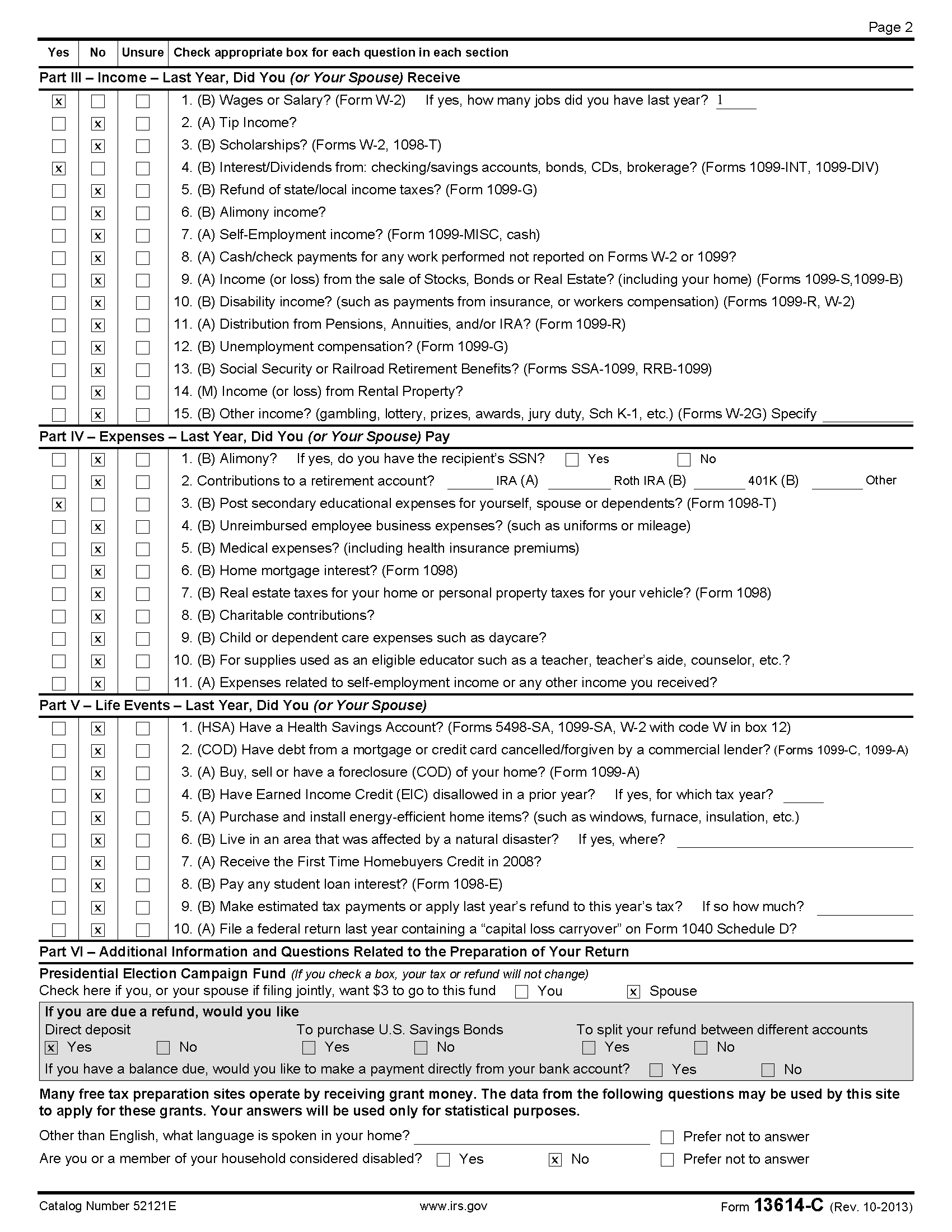 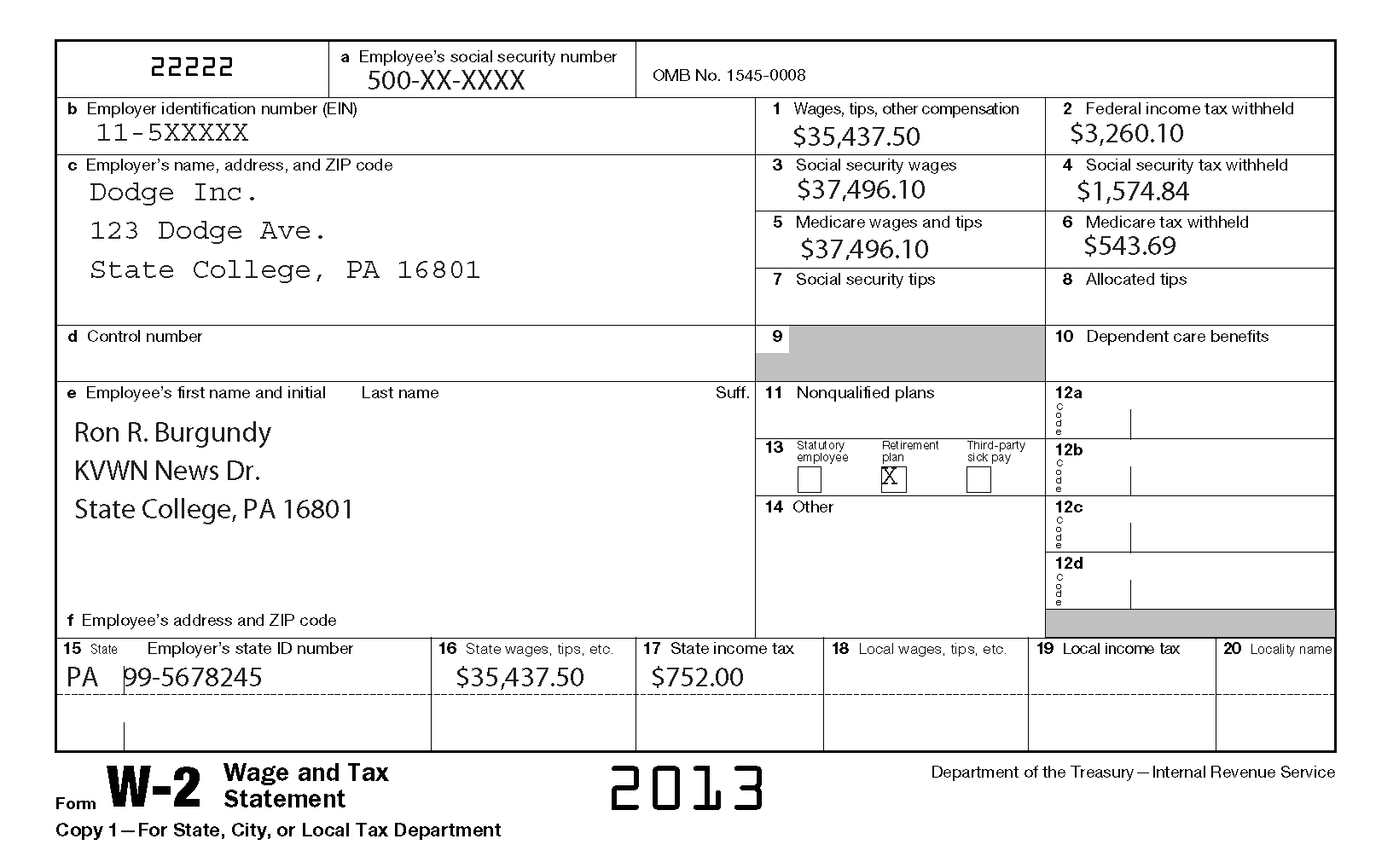 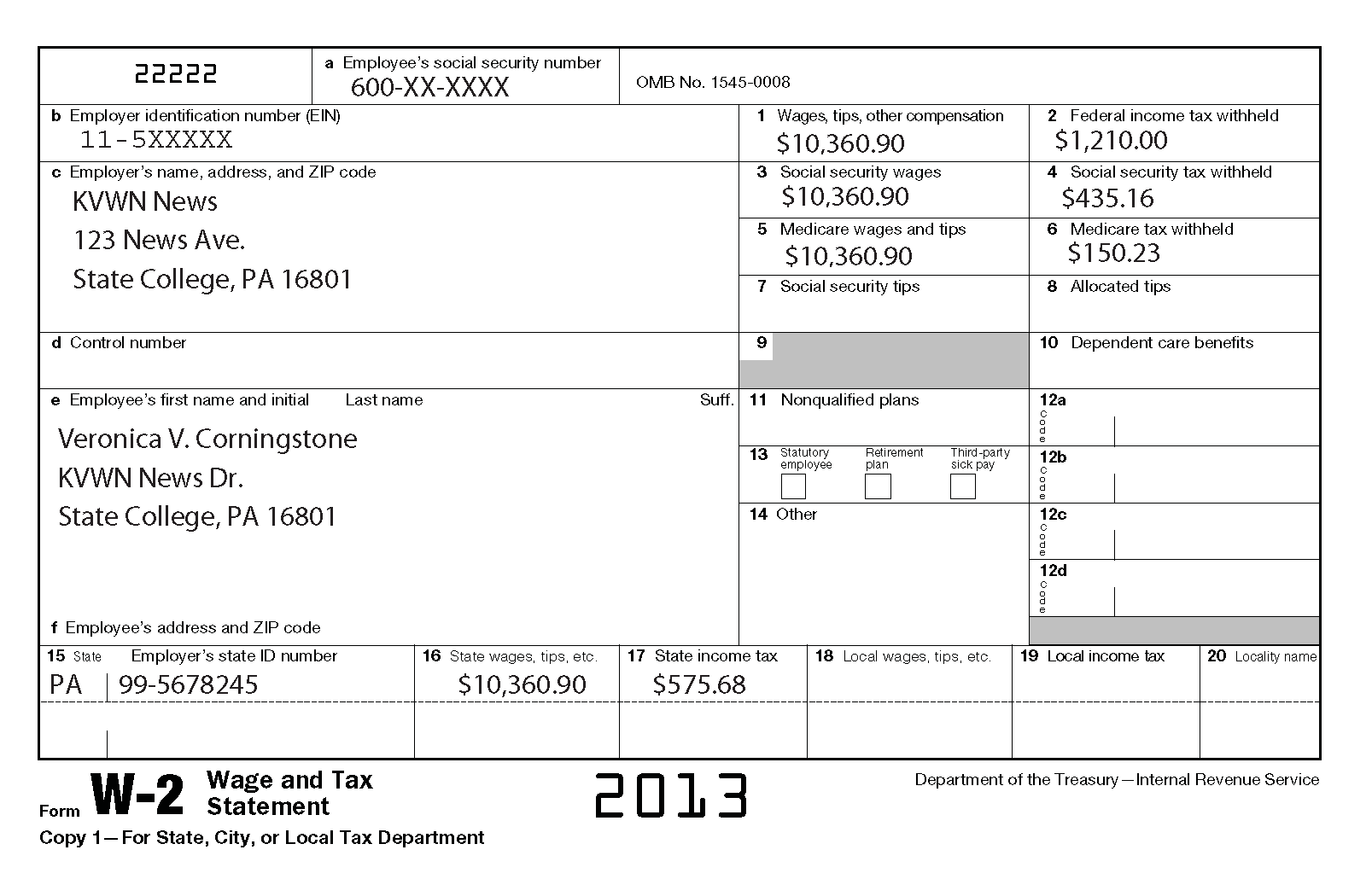 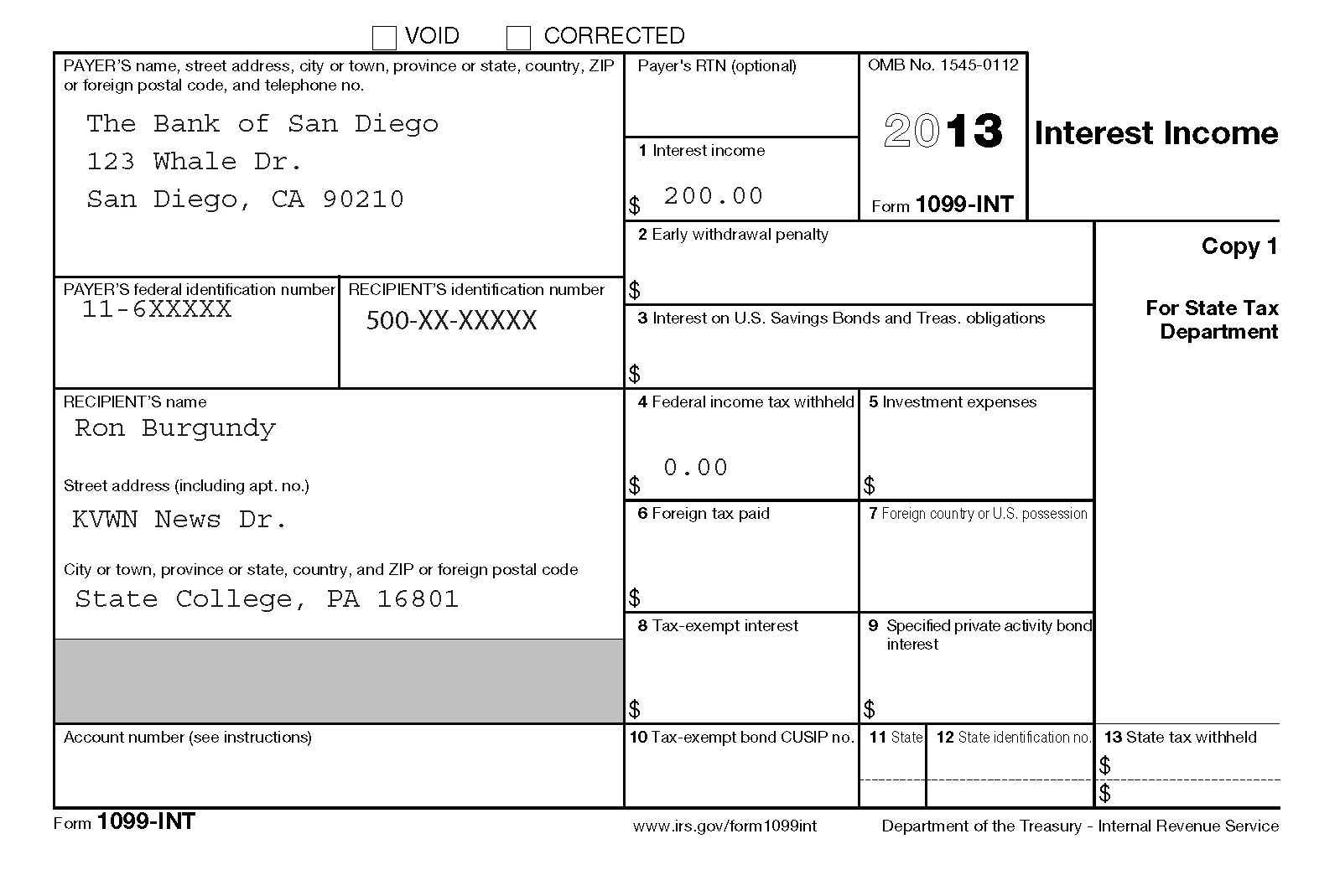 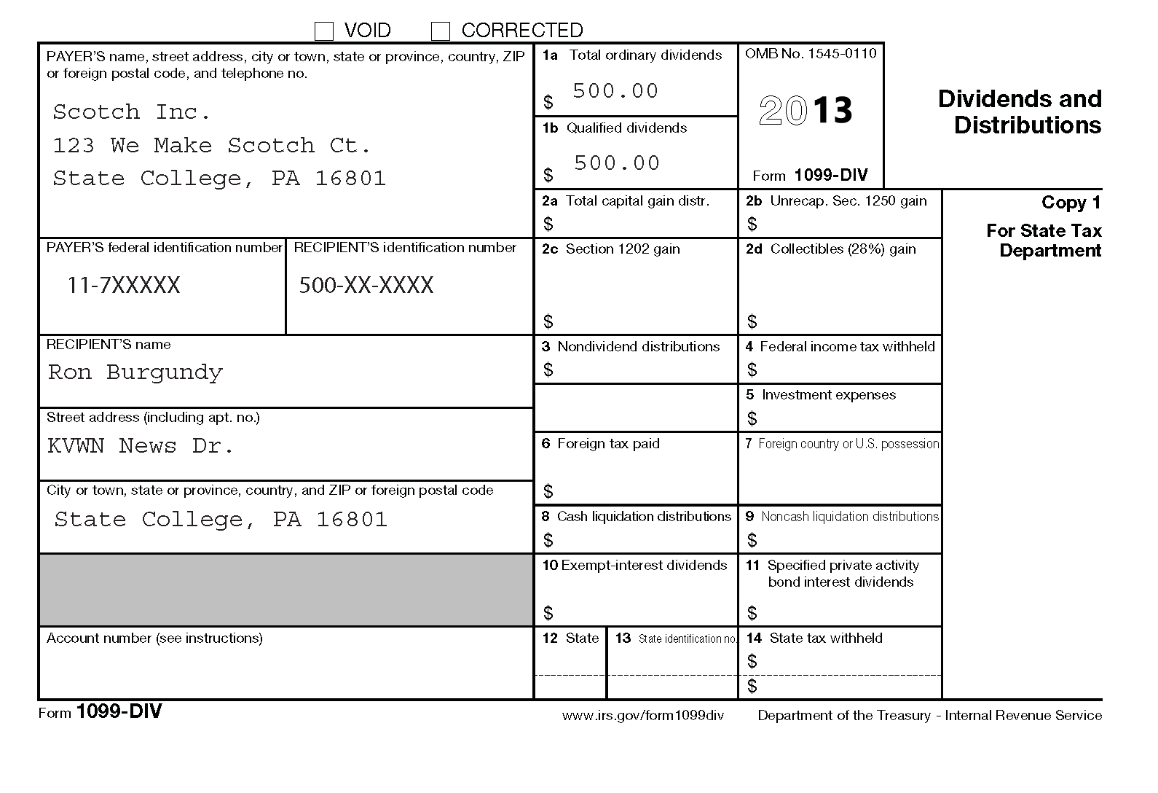 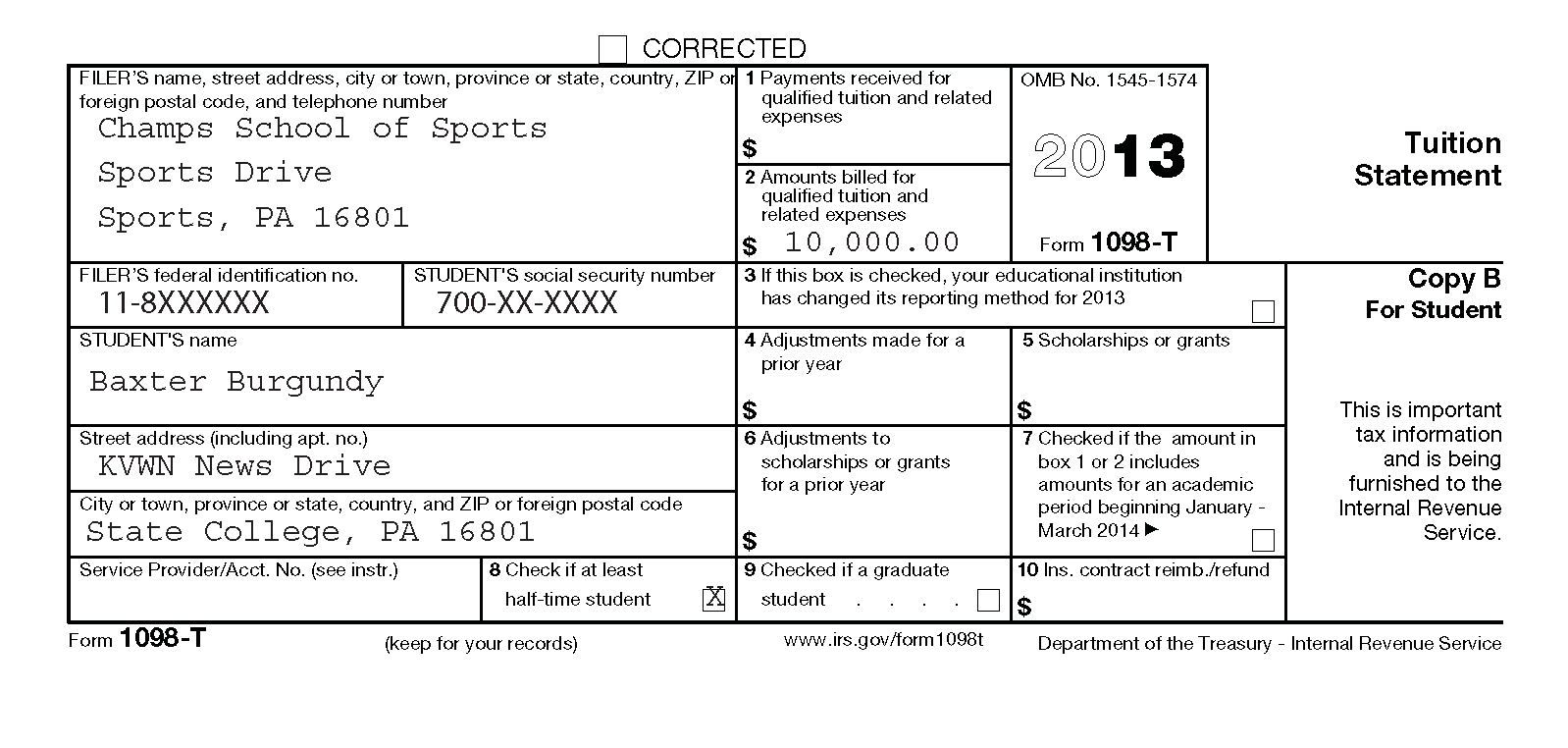 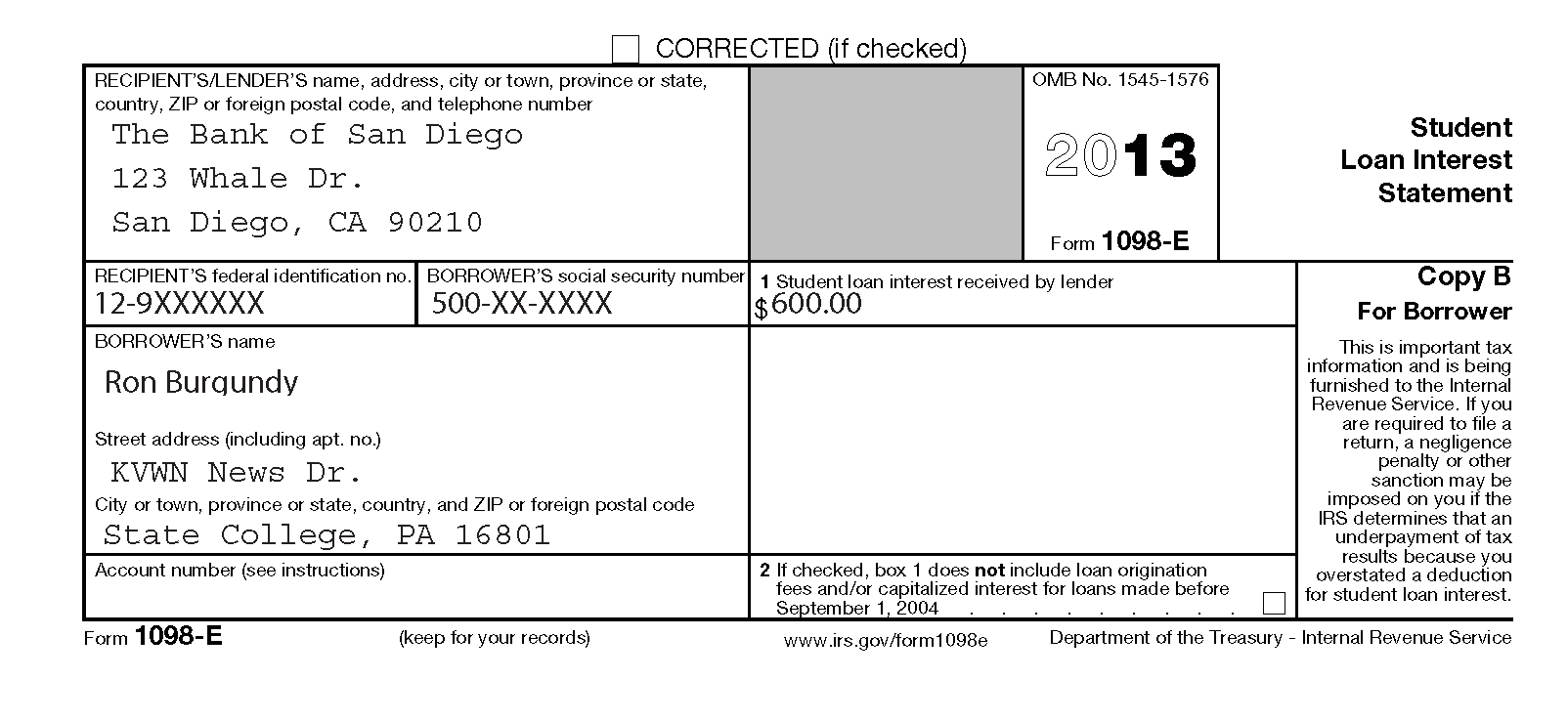 